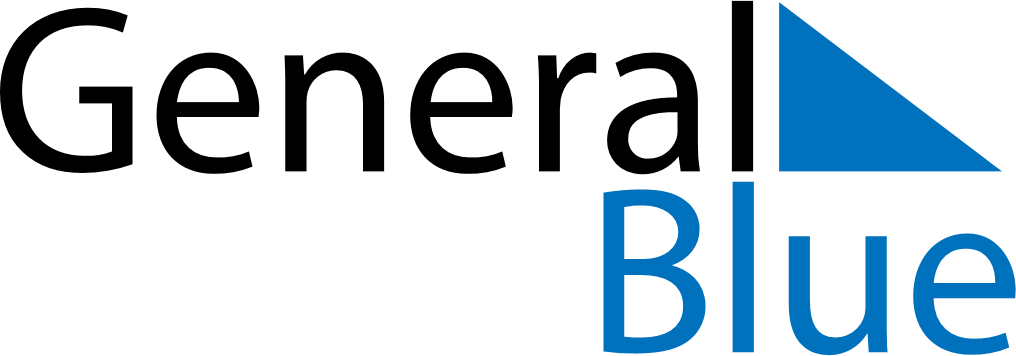 September 2024September 2024September 2024September 2024September 2024September 2024Irymple, Victoria, AustraliaIrymple, Victoria, AustraliaIrymple, Victoria, AustraliaIrymple, Victoria, AustraliaIrymple, Victoria, AustraliaIrymple, Victoria, AustraliaSunday Monday Tuesday Wednesday Thursday Friday Saturday 1 2 3 4 5 6 7 Sunrise: 6:49 AM Sunset: 6:12 PM Daylight: 11 hours and 23 minutes. Sunrise: 6:48 AM Sunset: 6:13 PM Daylight: 11 hours and 25 minutes. Sunrise: 6:47 AM Sunset: 6:14 PM Daylight: 11 hours and 27 minutes. Sunrise: 6:45 AM Sunset: 6:15 PM Daylight: 11 hours and 29 minutes. Sunrise: 6:44 AM Sunset: 6:15 PM Daylight: 11 hours and 31 minutes. Sunrise: 6:42 AM Sunset: 6:16 PM Daylight: 11 hours and 33 minutes. Sunrise: 6:41 AM Sunset: 6:17 PM Daylight: 11 hours and 35 minutes. 8 9 10 11 12 13 14 Sunrise: 6:40 AM Sunset: 6:17 PM Daylight: 11 hours and 37 minutes. Sunrise: 6:38 AM Sunset: 6:18 PM Daylight: 11 hours and 39 minutes. Sunrise: 6:37 AM Sunset: 6:19 PM Daylight: 11 hours and 41 minutes. Sunrise: 6:36 AM Sunset: 6:19 PM Daylight: 11 hours and 43 minutes. Sunrise: 6:34 AM Sunset: 6:20 PM Daylight: 11 hours and 45 minutes. Sunrise: 6:33 AM Sunset: 6:21 PM Daylight: 11 hours and 47 minutes. Sunrise: 6:31 AM Sunset: 6:21 PM Daylight: 11 hours and 50 minutes. 15 16 17 18 19 20 21 Sunrise: 6:30 AM Sunset: 6:22 PM Daylight: 11 hours and 52 minutes. Sunrise: 6:29 AM Sunset: 6:23 PM Daylight: 11 hours and 54 minutes. Sunrise: 6:27 AM Sunset: 6:24 PM Daylight: 11 hours and 56 minutes. Sunrise: 6:26 AM Sunset: 6:24 PM Daylight: 11 hours and 58 minutes. Sunrise: 6:24 AM Sunset: 6:25 PM Daylight: 12 hours and 0 minutes. Sunrise: 6:23 AM Sunset: 6:26 PM Daylight: 12 hours and 2 minutes. Sunrise: 6:21 AM Sunset: 6:26 PM Daylight: 12 hours and 4 minutes. 22 23 24 25 26 27 28 Sunrise: 6:20 AM Sunset: 6:27 PM Daylight: 12 hours and 6 minutes. Sunrise: 6:19 AM Sunset: 6:28 PM Daylight: 12 hours and 9 minutes. Sunrise: 6:17 AM Sunset: 6:28 PM Daylight: 12 hours and 11 minutes. Sunrise: 6:16 AM Sunset: 6:29 PM Daylight: 12 hours and 13 minutes. Sunrise: 6:14 AM Sunset: 6:30 PM Daylight: 12 hours and 15 minutes. Sunrise: 6:13 AM Sunset: 6:31 PM Daylight: 12 hours and 17 minutes. Sunrise: 6:12 AM Sunset: 6:31 PM Daylight: 12 hours and 19 minutes. 29 30 Sunrise: 6:10 AM Sunset: 6:32 PM Daylight: 12 hours and 21 minutes. Sunrise: 6:09 AM Sunset: 6:33 PM Daylight: 12 hours and 23 minutes. 